	   717 W. Market Street, Suite 2, Louisville, KY 40202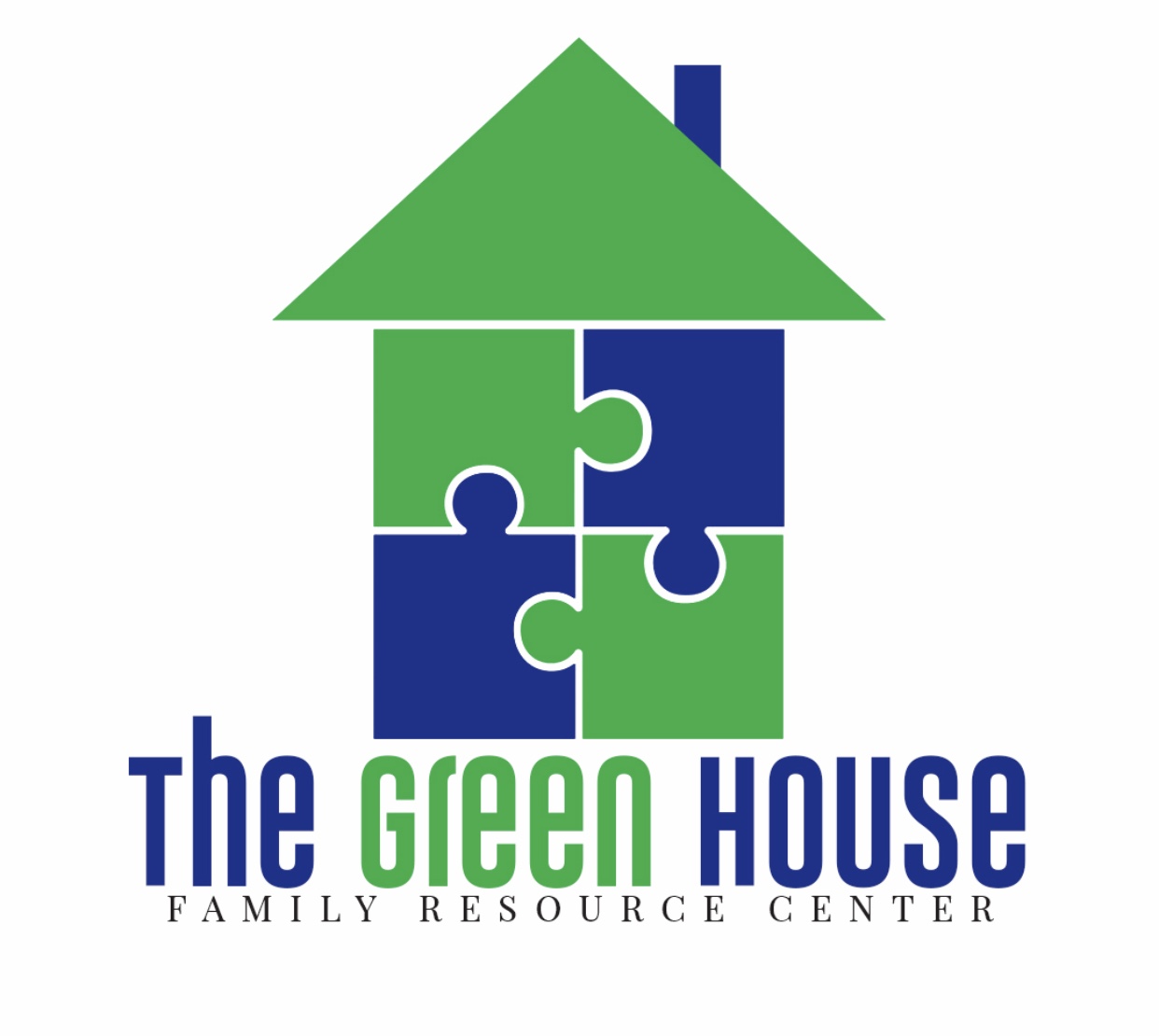 Phone: (502) 855-3290 Email: Info@greenhousefamilies.com Fax: (502) 855-3298					     SERVICE REFERRAL FORMPlease complete this form and fax to Intake Coordinator at 502-855-3298.  Form may also be emailed to info@greenhousefamilies.comIf you have questions about the The Green House or a particular service, please call 502-855-3290  PLEASE DO NOT LEAVE ANY BLANKS – if something does not apply, indicate with “n/a”. ____________________________________________________________________________________________________________Type of referral (check only one):	 Level 1 	(LOW RISK: no previous court history, no history of domestic violence,		No current or prior CPS involvement, minimal family issues)	 Level 2 	(MODERATE RISK: active/prior history in family court, no juvenile court		History, no CPS involvement within last 3 years, no history of family		Violence)	 Level 3 	(HIGH RISK: previous family and/or juvenile court history, current/prior		CPS involvement, multiple family issues) Date of Referral:____/____/____                       Referring Source:____________________________________Information about the Custodial Parent/Party:Custodial Parent’s (or party, if applicable) full name:________________________________________________________________Parent’s Date of Birth  ________________    Parent’s Social Security Number ___________________________________Parent’s address (including city, state, zip code and county): ________________________________________________________________________________________________________________________________________________________________________________________________________________________Parent’s phone number and best time to call: ____________________________________________________________6Are there family members including yourself with a history of mental health problems or substance abuse?  Yes	 NoIf “yes”, please explain: _______________________________________________________________________________________________________________________________________________________________________________Information about the Non Custodial Parent/Party:Non Custodial Parent’s (or party, if applicable) full name:________________________________________________________________Parent’s Date of Birth  ________________    Parent’s Social Security Number ___________________________________Parent’s address (including city, state, zip code and county): ________________________________________________________________________________________________________________________________________________________________________________________________________________________Parent’s phone number and best time to call: ____________________________________________________________Are there family members including yourself with a history of mental health problems or substance abuse?  Yes	 NoIf “yes”, please explain: _______________________________________________________________________________________________________________________________________________________________________________Do any family members have current or past cases pending in the court system (including family court and criminal court)?                Yes	 NoIf “yes”, please explain _______________________________________________________________________________________________________________________________________________________________________________Does your family have a “worker” from Child Protective Services (CPS), Family Court, or other agency?  Yes      NoIf “yes”, please provide worker’s name and phone number: __________________________________________________Is there a case in Family Court?     Yes	 NoIf “yes” please fill out the following section.  If “no”  move to the next section.Family Court Division: _____________		Family Court Case Number: ___________________________________Child Currently Lives With:_____________________________________ Relationship:____________________________	Is this person the legal guardian?   Yes      No	If “no”, please list guardian’s name and phone number: _________________________________________________Address Where Child Currently Lives:___________________________________________________________________Phone Number/Best Time To Call Where Child Currently Lives:______________________________________________Name & Title of Person Making Referral:________________________________________________________________Phone Number of Person Making Referral:___________________________________ Why is this family being referred?  Please check all services needed: Sight and Sound Supervised Visitation:  __________          Neutral Exchanges: _____________    Individual Therapy:___________        Reunification Therapy: ____________      Co-Parenting Therapy:_____________Parenting Classes:______________    Drug and Alcohol Treatment: ____________  Parenting After Abuse:___________Notes Regarding services needed: _________________________________________________________________________________________________________________________________________________________________________________________________________________________________________________________________________________________________________________________________________________________________________________________________________________________________________________________________________________________________________________________________________________________________________Information about the Child(ren):      Name			DOB		Sex		Race		                       School1. ___________________________________________________________________________________________________________2. ___________________________________________________________________________________________________________3. ___________________________________________________________________________________________________________4. ___________________________________________________________________________________________________________Has the child/children received counseling for mental health/behavioral problems or substance abuse?  Yes	 NoIf “yes”, please describe, list where and when: _____________________________________________________________________________________________________________________________________________________________Has the child/children ever been hospitalized for mental health problems?  Yes          NoIf “yes”, please describe, list where and when: ____________________________________________________________ Will any children be attending class with the parent?   Yes      NoIf yes, please provide names and ages: ___________________________________________________________________________________________________________________________________________________________________________________________________________________________________________________________________Who lives in the home with the parent?Household Members (please include information for ALL household members, including parents, siblings, etc.):         Name			Relationship		Age		Sex		Race		1. _______________________________________________________________________________________________2. _______________________________________________________________________________________________3. _______________________________________________________________________________________________4. _______________________________________________________________________________________________5. _______________________________________________________________________________________________6. _______________________________________________________________________________________________